Individual Nomination FormOutstanding ASCE Student Member AwardDue Date:  Nominations must be received by April 30, 2024
Application Materials RequiredIndividual Nomination Form and Electronic Photo of NomineeEntry InstructionsElectronic submittal is requested. Please e-mail the following 2 electronic files (less than 10 MB per e-mail): File 1:	Filename  =  nominee’s last name.pdf Individual Nomination FormFile 2:	Filename = nominee’s last name.jpgPhoto of the nominee to be used in the awards programe-mail to:	jcjackataylor@gmail.comE-mail subject line = ASCE R7 Award Application – Outstanding ASCE Student Member for (nominee’s last name)For more information contact:Jennifer Jacka-Taylor - ASCE Region 7 Awards Committeejcjackataylor@gmail.com  or 785-587-5094Award Criteria• Student must be a national ASCE member and a student chapter member in good standing at the time of application • Student must have demonstrated extraordinary leadership in a Student Chapter through various activities (e.g., serving as a chapter officer, leading special events, interacting with university administration and ASCE Sections/Branches) • Nomination must come from the Faculty or Practitioner Advisor, Department Head, or Section/Branch Officer. • Only one nomination will be accepted from each student chapter • Student must be an undergraduate at the nominating school during the award year.Awards CeremonyThe selected individual will be recognized in 2024 at the awardee’s Section, Chapter or Branch meeting as coordinated with their Governor.The AwardThe award is intended to recognize the efforts of student civil engineers who have demonstrated outstanding leadership to their ASCE student chapter.Nominator Contact Information (person making the nomination – self-nomination encouraged)Nominee Contact InformationNominee ASCE Membership Information: ASCE Student Chapter nominee belongs to:Nomination Information Section: Please answer the following questions as thoroughly as possible and ensure that the response to this nomination information section is three pages or less. 1. 	Describe the nominee’s ASCE involvement. 2. 	Describe the nominee’s other Student Leadership activities. 3. 	Describe the nominee’s contributions to the Community.4. 	Provide any other information regarding the nominee to be considered for this award. 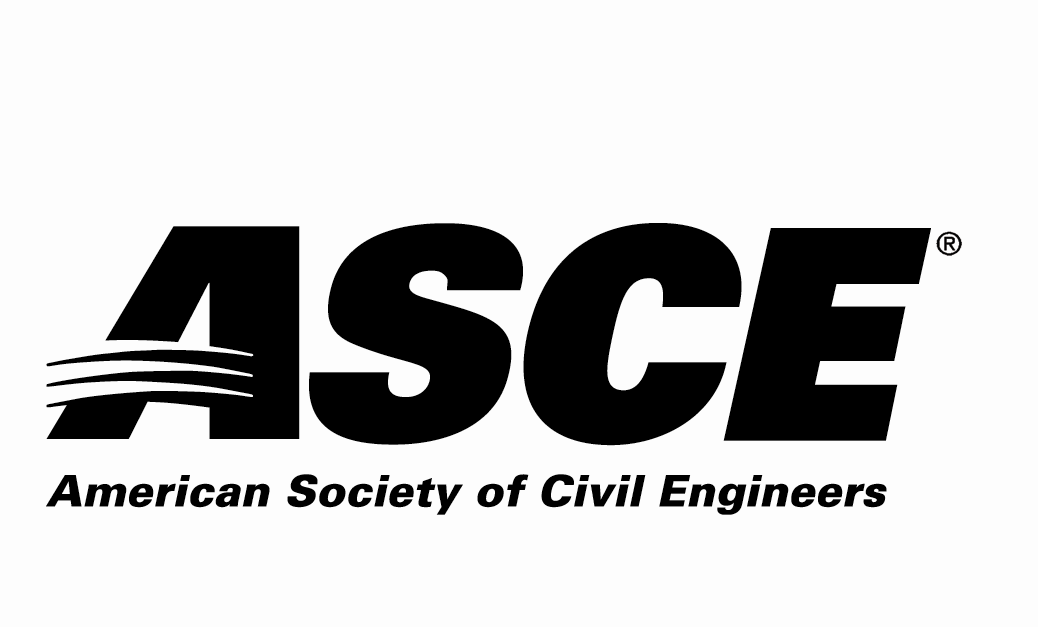 Name:Employer:Address:StreetStreetStreetCityStateZipPhone Number: Phone Number: Email Address:Email Address:ASCE Membership#:ASCE Membership#:ASCE Membership#:Name:Employer:Address:StreetStreetStreetStreetCityCityStateZipPhone Number: Phone Number: Email Address:Email Address: